Lección 17: Juegos de clipsInventemos un juego sobre ubicar y comparar fracciones en la recta numérica.Calentamiento: Observa y pregúntate: Muchos clips¿Qué observas? ¿Qué te preguntas?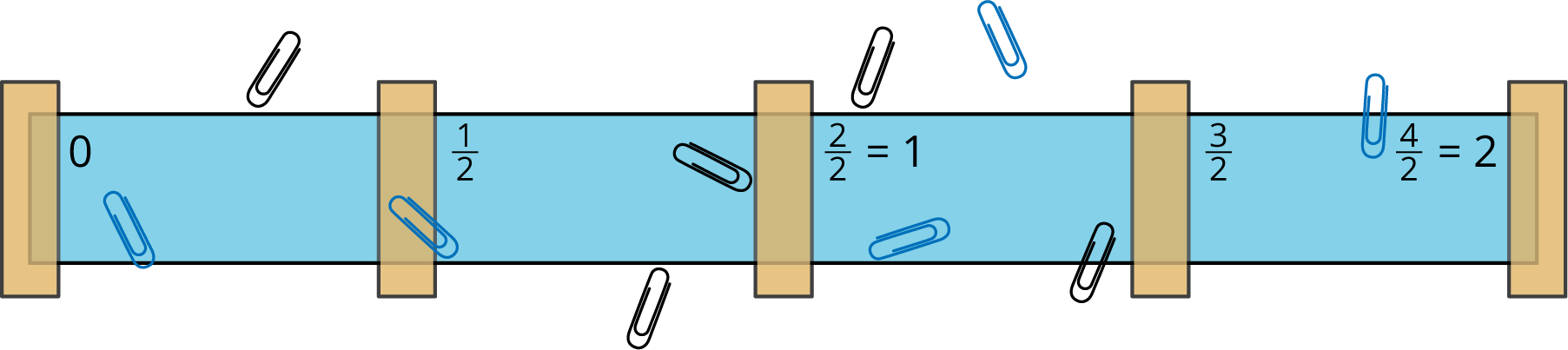 17.1: Juego de lanzar clips¡Preparemos el tablero del juego y descifremos cómo lanzar clips y anotar los resultados!  Hagan su tablero:Peguen la tira de papel en el espacio de trabajo. Pongan cintas en estos valores de referencia: 0, , 1,  y 2.Marquen en el papel las fracciones de referencia 0, , 1,  y 2.Cómo jugar:Por turnos, lancen un clip en el tablero.Marquen las fracciones en las que cae cada clip.Prepárense para compartir sus estrategias para lanzar sus clips y para encontrar las fracciones en las que caen.17.2: Un nuevo juego con nuevas reglasInventen su propio juego.Hagan una lista de las reglas del juego.Jueguen su juego. Estén muy atentos a las reglas que propusieron.Si es necesario, ajusten y aclaren las reglas del juego.17.3: Prueba de campo¡Ensayemos estos juegos!Antes de jugar el juego, intercambien las reglas de su juego con otro equipo. Lean con cuidado las reglas. Por turnos, hagan preguntas que les ayuden a aclarar las dudas que tengan.Jueguen el juego del otro equipo.Después de jugar, hagan sugerencias de mejora a las reglas del otro equipo.¿Qué cosa les gustó del juego del otro equipo?¿Qué cosa cambiarían?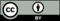 © CC BY 2021 Illustrative Mathematics®